Czapka zimowa damska niebieska, czyli dlaczego warto nosić czapkę w zimę?Temperatura spadła poniżej zera, co sprawia, że każdy ma ochotę otulić się kocykiem i nie wychodzić z domu. W przypadku wielu osób nie jest to niestety możliwe, warto zatem zadbać o odpowiedni ubiór, który zapewni ciepło. Jest wiele argumentów, za które potwierdzają jak ważne, jest noszenie odpowiednich ubrań w zimę. Przykładem takiego ubrania jest: czapka zimowa damska niebieska. Niestety wiele osób nadal lekceważy te augmenty i nie nosi czapki, dlatego właśnie postanowiliśmy je wam przytoczyćTemperatura spadła poniżej zera, co sprawia, że każdy ma ochotę otulić się kocykiem i nie wychodzić z domu. W przypadku wielu osób nie jest to niestety możliwe, warto zatem zadbać o odpowiedni ubiór, który zapewni ciepło. Jest wiele argumentów, za które potwierdzają jak ważne, jest noszenie odpowiednich ubrań w zimę. Przykładem takiego ubrania jest: czapka zimowa damska niebieska. Niestety wiele osób nadal lekceważy te augmenty i nie nosi czapki, dlatego właśnie postanowiliśmy je wam przytoczyć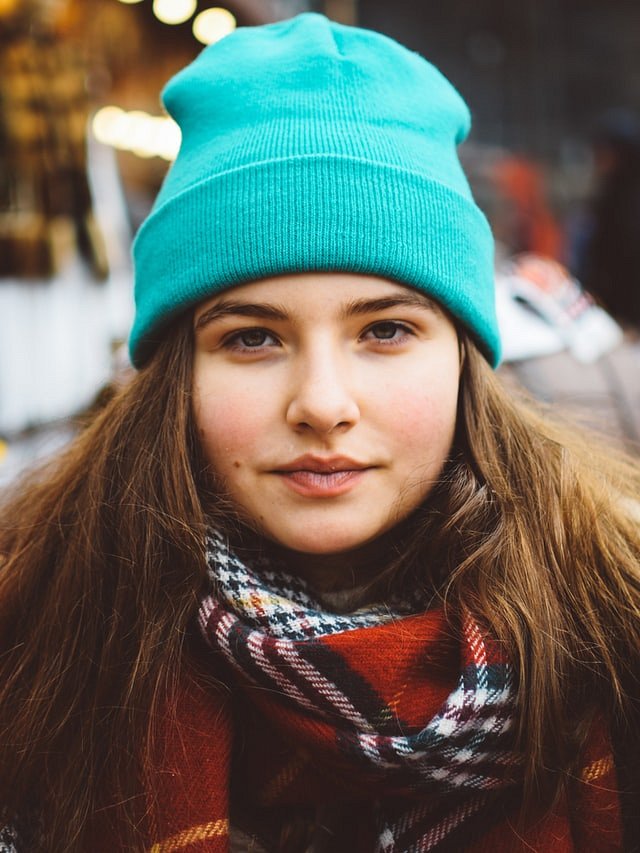 Czapka zimowa damska niebieska — zaletyZacznijmy od tego, że przez głowę ucieka aż 70% ciepła kumulowanego w całym organizmie. Czapka zimowa damska niebieska uchroni Cię przed utratą ciepła, które jest tak ważne w zimę. Kolejnym argumentem, który zachęca do noszenia czapki jest to, iż czapka chroni przed zapaleniem zatok, uszu, a nawet migrenami. Jak powszechnie wiadomo te nieprzyjemne choroby pojawiają się dużo częściej w zimę niż latem.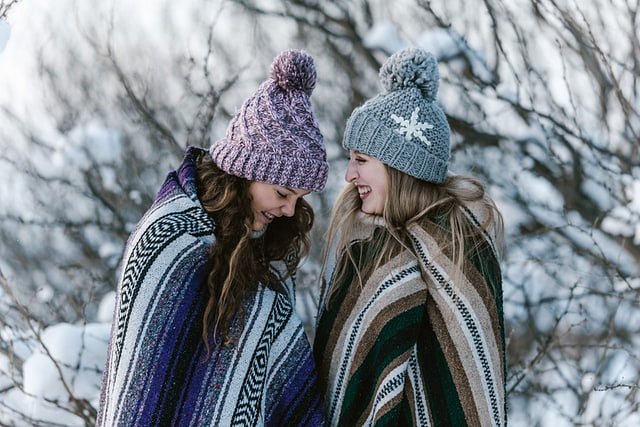 Chroń nie tylko swoje zdrowie, ale i wyglądNiewiele osób zdaje sobie sprawę, że czapka zimowa damska niebieska chroni nie tylko zdrowie. Nosząc czapkę w zimę, chronisz cebulki włosów przed zimnem, które je osłabia. Jeśli nie będziesz nosić czapki może to doprowadzić do tego, że Twoje włosy staną się łamliwe, matowe i o wiele bardziej wrażliwe na przesuszanie. W skrajnych przypadkach mogą nawet wypadać.Mamy nadzieję, ze wszystkie te argumenty przekonały Cię do noszenia czapki.